【会社概要】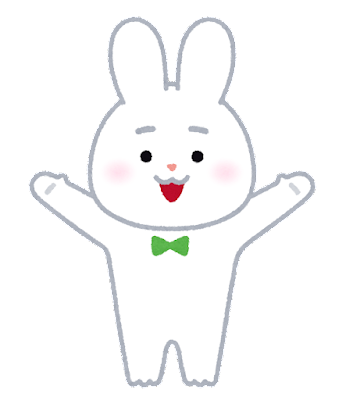 日　　程２０２３年 ４月３日（月）時　　間８：１５ ～ １７：１５場　　所３３０記念交流会館予約締切４／３（月）まで予約方法３３０記念交流会館　４番窓口キャリア支援係まで　0985-58-7141✉　seminar@of.miyazaki-u.ac.jp対象学年対象学部